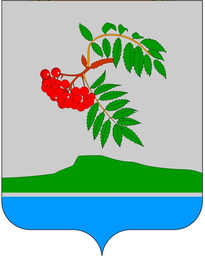 СОВЕТ  ДЕПУТАТОВРЯБИНИНСКОГО  СЕЛЬСКОГО  ПОСЕЛЕНИЯЧЕРДЫНСКОГО  МУНИЦИПАЛЬНОГО  РАЙОНАПЕРМСКОГО  КРАЯР Е Ш Е Н И Е                                                                                                           Принято                                                                                                           Советом депутатовРябининского сельского поселения                                                                                                             01.10.2018 года №  5        О проведении конкурса по отбору кандидатур на должностьглавы сельского поселения – главы администрации Рябининского сельского поселения           В соответствии со статьей 36 Федерального закона от 06 октября 2003 г. № 131-Ф3 «Об общих принципах организации местного самоуправления в Российской Федерации»,  статьей 19 Устава Рябининского сельского поселения, Совет депутатов Рябининского сельского поселенияРЕШАЕТ:           1.Провести  03 декабря  2018 г. в 11.00 конкурс по отбору кандидатур на должность главы сельского поселения-главы администрации Рябининского сельского поселения (далее - конкурс).Срок представления документов, необходимых для участия в Конкурсе:  с 08 октября 2018 года по  09 ноября 2018 года, по адресу: п.Рябинино, ул.Зеленая, д. № 5, кабинет помощника главы администрации,  с 10-00 до 16-00 часов с понедельника по четверг (перерыв на обед с 13-00 до 14-00), пятница с 10-00 до 15-00 часов (перерыв на обед с 13-00 до 14-00).	2.Назначить  3  членов конкурсной комиссии по отбору кандидатур на должность главы сельского поселения-главы администрации Рябининского сельского поселения (далее - конкурсная комиссия):Расторгуева Лариса Алексеевна – депутат Совета депутатов Рябининского сельского поселения;Цибисов Руслан Игоревич – депутат Совета депутатов Рябининского сельского поселения;Замятина Татьяна Викторовна – помощник главы администрации Рябининского сельского поселения.                                                                               	3.Направить	настоящее решение главе муниципального района - главе администрации Чердынского муниципального района, для назначения членов конкурсной комиссии в количестве 3 человек.          4.Опубликовать объявление о проведении конкурса (приложение 1к настоящему решению) в соответствии с Положением о порядке проведения конкурса по отбору кандидатур на должность главы сельского поселения-главы администрации Рябининского сельского поселения, утвержденным решением Совета депутатов  Рябининского сельского поселения от 01.10.2018 № 4. 5.Опубликовать настоящее решение в газете «Северная Звезда» и разместить на официальном  сайте http://ryabinino.permarea.ru. Рябининского сельского поселения.        6.Настоящее решение вступает в силу со дня его подписания.Председатель Совета депутатов     Рябининского сельского поселения                                                    Л.С.МатвееваГлава сельского поселения -Глава администрации Рябининского сельского поселения                                                 В.М.Гаврилов 